OFERTAS DE EMPLEO PRIVADO SEMANA DEL 23 DE FEBRERO AL 2 DE MARZO DEL 2018PERSONAL DE GERIATRIA O ASISTENCIA SOCIOSANITARIAEmpresaILUNION SOCIOSANITARIO S.A. (LA SOLANA)UbicaciónLa Solana (Ciudad Real)Nº de vacantes5URLhttps://www.portalento.es/Candidatos/Ofertas/Detalle/personal-de-geriatria-o-asistencia-socosanitaria/9e7eccb095284ca79e12509d483184d1Formación mínimaESORequisitos mínimosSE REQUIERE TITULACIÓN DE FORMACIÓN PROFESIONAL DE LA RAMA DE ATENCIÓN SOCIOSANITARIA. O CERTIFICADO DE PROFESIONALIDAD DE ATENCIÓN SOCIOSANITARIA A PERSONAS DEPENDIENTES EN INSTITUCIONES SOCIALESTipo de contratoTemporalSalarioEntre 10.000 € y 14.000 €DuraciónInterinidadJornada laboralTurnosHorarioDe 31 a 40 horas semanalesCHOFEREmpresaEMPRESA (DAIMIEL)UbicaciónDaimiel (Ciudad Real)Nº de vacantes2URLhttps://buscadordetrabajo.es/chofer/ciudad-real/60664/choferes-con-experiencia-trailer?utm_source=Indeed&utm_medium=organic&utm_campaign=IndeedExperiencia mínima1 AñoALBAÑILEmpresaPARTICULAR (PUERTOLLANO)UbicaciónPuertollano (Ciudad Real)Nº de vacantes1FuncionesSe solicitan para empezar en cuanto antes albañiles trabajando de forma puntual para particular en PuertollanoURLhttps://neuvoo.es/view/?id=8hj8rdb56w&source=api&publisher=a0a0ce00&utm_source=api&utm_medium=a0a0ce00&chnl=default&ref=http%3A%2F%2Fwww.portalparados.es%2Ftrabajo%2F&splitab=1&action=emailAlertExperiencia mínima1 AñoRequisitos mínimosPersona comprometida para trabajar sólo durante un día, Imprescindible estar disponible durante 1 hora por día trabajado, Deberás tener las herramientas necesarias para el trabajo y se te facilitarán los suministros para trabajarTipo de contratoTemporalJornada laboralTiempo parcialCONDUCTOR/AEmpresaTRANSILIBERIS, SL (MANZANARES)UbicaciónManzanares (Ciudad Real)Nº de vacantes8FuncionesSalida y retorno diario desde la zona de Manzanares / Tomelloso / Alcázar de San Juan para reparto en Castilla-La Mancha y desde zona Mérida para reparto en ExtremaduraURLhttps://www.infojobs.net/vacante/conductor/of-ia6ed9ac3fc44f386584233a5832eab?applicationOrigin=search-new%7Celement%7E24920514450Experiencia mínimaAl menos 1 añoTipo de contratoTemporalJornada laboralCompletaHorarioDe 5:00h a 13:00hAGENTE COMERCIALEmpresaFRIPOZO (VARIAS POBLACIONES)UbicaciónVarias poblaciones (Ciudad Real)Nº de vacantes1URLhttps://www.infojobs.net/vacante/agente-comercial**/of-i6ed8290d774b87b82a5b4b7824a609?applicationOrigin=search-new%7Celement%7E24920514450Formación mínimaEDUCACION SECUNDARIA OBLIGATORIAExperiencia mínimaAl menos 1 añoRequisitos mínimosProvincia Puesto Vacante Experiencia en el sector AlimentaciónJornada laboralCompletaRESPONSABLE EQUIPO INFORMÁTICOEmpresaEMPRESA (ALCAZAR DE SAN JUAN)UbicaciónAlcazar de San Juan (Ciudad Real)Nº de vacantes1URLhttps://www.infojobs.net/alcazar-de-san-juan/responsable-equipo-informatico/of-i81d245891a479985675577e6cfbff2?applicationOrigin=search-new%7Celement%7E24920514450Formación mínimaINGENIERIA TECNICA INFORMATICA DE GESTIONExperiencia mínimaAl menos 4 añosRequisitos mínimosBases de datos, SAP, Sistemas Operativos Windows Server, Sistema Operativo Linux, se valorará los conocimientos en las restantes áreas y/o otras aportaciones personales. SAP: Administración, Programación ABAP, Bases de datos DBA: Bases de datos : SQLServer ( Procedimientos almacenados, funciones Triggers, Scripts) y Oracle par Linux Sistemas Operativos Windows Server: Windows 2008 R2, Windows 2012 R2, Clusters, Virtualización de almacenamiento SAN, Virtualización Hyper-V, Dominios, Escritorio Remoto TS Sistemas Operativos Windows Clientes Sistema Operativo Linux Redes y Comunicaciones Programación Correo Ofimatica Microsoft OfficeTipo de contratoIndefinidoJornada laboralCompletaINVENTARIADORES SECTOR TEXTILEmpresaEMPRESA (CIUDAD REAL)UbicaciónCiudad Real (Ciudad Real)Nº de vacantes20URLhttps://www.infojobs.net/ciudad-real/inventariadores-sector-textil/of-iefa054152b425880cdafe931444f98?applicationOrigin=search-new%7Celement%7E24920514450Formación mínimaEDUCACION SECUNDARIA OBLIGATORIARequisitos mínimosDisponibilidad para trabajar en horario de 16 a 22. - Permiso de conducir y vehículo propio. - Experiencia en la realización de inventarios en tiendas de ropa. - Valorable experiencia como dependiente y/o mozo de almacén. - Disponibilidad para trabajar el día 26/02 en Valdepeñas - Disponibilidad para trabajar el día 27/02 en PuertollanoTipo de contratoTemporalJornada laboralTiempo parcialMECANICO/A DE DESGUACEEmpresaINSTITUTO MUNICIPAL DE PROMOCIÓN ECONÓMICA, FORMACIÓN Y EMPLEO (CIUDAD REAL)UbicaciónCiudad Real (Ciudad Real)Nº de vacantes2Funciones- Desmontaje de motores. - Despiece mecanico de diferentes marcas y modelos de vehículos. - Coducir carretilla elevadora. - Manejar el puente grua.URLhttps://www.infojobs.net/ciudad-real/mecanico-desguace/of-iebc27dcb334698b3ef8749a4c08ac4?applicationOrigin=search-new%7Celement%7E24920514450Formación mínimaCICLO FORMATIVO GRADO MEDIOExperiencia mínimaAl menos 3 añosRequisitos mínimos- Grado medio en automoción. - Experiencia demostrable de 3 años como mecánico. - Carne de conducir B y vehículo propio. - Carnes de carretilla elevadora y puente grúa. - Persona resolutiva, muy organizada y con iniciativaTipo de contratoTemporalMOZO/AEmpresaSOLUCIONES DE RRHH GRUPO NORTE. SELECCIÓN (DAIMIEL)UbicaciónDaimiel (Ciudad Real)Nº de vacantes1FuncionesCarga, descarga, y ubicación de mercancíaURLhttps://www.infojobs.net/daimiel/mozo-ciudad-real.-dias-sueltos/of-id2f9e4ffab4e76989f2f163f5a34db?applicationOrigin=search-new%7Celement%7E24920514450Formación mínimaEDUCACION SECUNDARIA OBLIGATORIARequisitos mínimosDisponibilidad horariaTipo de contratoTemporalSalario8.63€/horaDuraciónDias sueltosHorario10:30 a 14:30 (con posibilidad de alargarse)REPARTIDOR/AEmpresaGRANIZADOS POLAR SIGLO XXI (POBLETE)UbicaciónPoblete (Ciudad Real)Nº de vacantes2URLhttps://www.infojobs.net/poblete/repartidor/of-i1638fc2c3b4cf59c40dc11e15b2fc3?applicationOrigin=search-new%7Celement%7E24920514450Formación mínimaEDUCACION SECUNDARIA OBLIGATORIAExperiencia mínimaAl menos 4 añosRequisitos mínimosExperiencia en el sector de la distribucción de alimentación.Tener dotes comerciales. Responsabilidad y ser una persona organizadaTipo de contratoTemporalSalario1.200€ - 1.800€ Bruto/mesJornada laboralCompletaPROFESORES/ASEmpresaEMPRESA (CIUDAD REAL)UbicaciónCiudad Real (Ciudad Real)Nº de vacantes2URLhttps://neuvoo.es/view/?id=m8x0snt8yb&source=api&publisher=a0a0ce00&utm_source=api&utm_medium=a0a0ce00&chnl=default&ref=http%3A%2F%2Fwww.portalparados.es%2Ftrabajo%2F&splitab=1&action=emailAlertFormación mínimaDIPLOMATURA MAGISTERIORequisitos mínimosBuscamos titulados en magisterio de primaria, secundaria o de lengua extranjera (inglés y francés). Personas dinámicas con experiencia en la enseñanza para hacerse cargo de grupos reducidos de niños desde primaria hasta secundariaTipo de contratoTemporalJornada laboralTiempo parcialPELUQUERA/O ESTETICISTAEmpresaSERENITY CENTER (VALDEPEÑAS)ContactoDEL COSO MOLINADirecciónhttp://C/ Pintor Mendoza, nº 50PuestoPELUQUERA/O ESTETICISTAUbicaciónValdepeñas (Ciudad Real)Nº de vacantes1Experiencia mínimamás de un año demostrableSOLDADORES/AS DE HILOEmpresaRANDSTAD (ALCÁZAR DE SAN JUAN)UbicaciónAlcázar de San Juan (Ciudad Real)Nº de vacantes5URLhttps://www.randstad.es/candidatos/ofertas-empleo/oferta/soldadoresas-hilo-alcazar-de-san-juan-ciudad-real-1151603/Experiencia mínima2 añosRequisitos mínimos- Experiencia y conocimientos en soldadura (TIG/MIG) en el sector industrial. - Conocimiento de interpretación de planos. - Perfil proactivo, con iniciativas y alto nivel de compromiso. - Disponibilidad de incorporación inmediataTipo de contratoTemporalJornada laboralCompletaASESORES/AS AGENTESEmpresaSEGUROS ATOCHA (VALDEPEÑAS)UbicaciónValdepeñas (Ciudad Real)Info. solicitudLas personas interesadas en esta oferta de empleo, pueden enviar el curriculum a manzanares@segurosatocha.com  o llamen al 926316921 de 10.00 a 14.Formación mínimaEDUCACION SECUNDARIA OBLIGATORIAOPERARI@ DE VINILOReferencia28324/534EmpresaADECCO (ALCÁZAR DE SAN JUAN)UbicaciónAlcázar de San Juan (Ciudad Real)Nº de vacantes2FuncionesDecoración de rótulos, limpiar y pegar vinilosURLhttps://ofertas.adecco.es/Candidato/ofertas/Ofertas.aspx?Id_Oferta=266848Experiencia mínima1 Año trabajando en imprentasRequisitos mínimosIncorporación InmediataTipo de contratoPor obra o servicioJornada laboralCompletaDISEÑADOR/A GRÁFICOReferencia28324/533EmpresaADECCO (ALCÁZAR DE SAN JUAN)UbicaciónAlcázar de San Juan (Ciudad Real)Nº de vacantes1URLhttps://ofertas.adecco.es/Candidato/ofertas/Ofertas.aspx?Id_Oferta=266841Requisitos mínimoscapacidad de organización, proactividad y flexibilidad para trabajar en un entorno dinámicoTipo de contratoIndefinidoDuraciónPuesto estableJornada laboralCompletaCAJERO/A DE BANCAEmpresaRANDSTAD (CIUDAD REAL)UbicaciónToda la provincia (Ciudad Real)Nº de vacantes6URLhttps://www.randstad.es/candidatos/ofertas-empleo/oferta/cajerosas-banca-ciudad-real-ciudad-real-1166705/Formación mínimaDiplomatura/ licenciatura/grado en ADE, Económicas, Finanzas, Derecho etcExperiencia mínimaPrácticas en entidades bancarias o experiencia en puesto similiarRequisitos mínimosImprescindible vehículo propio y posibilidad de desplazarse por toda la provincia de Ciudad Real.Carnet de conducirBTipo de contratoTemporalSalario1.400 A 1.500 €/mesJornada laboralCompletaTÉCNICO/A DE ACOGIDA (MEDIADOR/A INTERCULTURAL)EmpresaFUNDACIÓN SECRETARIADO GITANO (CIUDAD REAL)Direcciónhttp://anabelen.espartero@gitanos.orgUbicaciónCiudad Real (Ciudad Real)Nº de vacantes1URLhttps://www.gitanos.org/quienes_somos/trabajo/123374.html.esInfo. solicitudPersonas interesadas Envíar de CV en formato Europas a: anabelen.espartero@gitanos.org hasta el 23/02/2018 Formación mínimaDiplomatura en Trabajo Social, Educación Social, Pedagogía, Ciencias ambientales etc.Requisitos mínimosLa pertenencia a la comunidad gitana.Disponer de grado de discapacidad. Experiencia laboral con población gitana y en programas de desarrollo comunitario. Se valorará: Tipo de contratoPor obra o servicioJornada laboralTiempo parcialHorario30 h/semana fundacion-secreatariado-gitano-2018-02-20-e.pdf (122 Kb)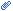 TÉCNICO/A DE ACOGIDAEmpresaFUNDACIÓN SECRETARIADO GITANO (PUERTOLLANO)Direcciónhttp://fabian.utrera@gitanos.orgUbicaciónPuertollano (Ciudad Real)Nº de vacantes1Info. solicitudPersonas interesadas Envíar de CV en formato Europas a: fabian.utrera@gitanos.org hasta el 23/02/2018 Formación mínimaDiplomatura en Trabajo Social o equivalenteRequisitos mínimosLa pertenencia a la comunidad gitana.Disponer de grado de discapacidad. Experiencia laboral con población gitana y en programas de vivienda Se valorará: Tipo de contratoPor obra o servicioJornada laboralTiempo parcialHorario18,75 h/semanaTÉCNICO/A DE INTERVENCIÓN EN INCLUSIÓN SOCIAL - ACCIÓN SOCIAL/MONITORES-AS EN CIUDAD REALEmpresaFUNDACIÓN SECRETARIADO GITANO (CIUDAD REAL)Direcciónhttp://anabelen.espartero@gitanos.orgUbicaciónCiudad Real (Ciudad Real)Nº de vacantes2URLhttps://www.gitanos.org/quienes_somos/trabajo/123375.html.esInfo. solicitudPersonas interesadas Envíar de CV en formato Europas a: anabelen.espartero@gitanos.org hasta el 23/02/2018 Formación mínimaEducación primaria y curso de monitor de ocio y tiempo libre.Requisitos mínimosLa pertenencia a la comunidad gitana.Disponer de grado de discapacidad. Experiencia laboral con población gitana y en programas de vivienda. Se valorará: Tipo de contratoPor obra o servicioJornada laboralTiempo parcialHorario10 h/semanaCOMERCIAL PROSPECTOR/AReferencia28324/535EmpresaADECCO (CIUDAD REAL)UbicaciónToda la provincia (Ciudad Real)Nº de vacantes1URLhttps://ofertas.adecco.es/Candidato/ofertas/Ofertas.aspx?Id_Oferta=267001Experiencia mínimaprevia de al menos 2 años como comercial en el sector de la construcción.Requisitos mínimosDisponibilidad para viajar por toda la provincia. Se ofrece coche de empresaCarnet de conducirBMovilidadtoda la provinciaTÉCNICO/A DE INTERVENCIÓN EN EDUCACIÓN-ORIENTACIÓN EDUCATIVA Y APOYO Y REFUERZO ESCOLAR EN CIUDAD REAL Y PUERTOLLANOEmpresaFUNDACIÓN SECRETARIADO GITANO (PUERTOLLANO)Direcciónhttp://anabelen.espartero@gitanos.orgUbicaciónPuertollano (Ciudad Real)Nº de vacantes1URLhttps://www.gitanos.org/quienes_somos/trabajo/123361.html.esInfo. solicitudPersonas interesadas Envíar de CV en formato Europas a: anabelen.espartero@gitanos.org hasta el 22/02/Formación mínimaDiplomatura o licenciatura en estudios relacionados con el ámbito social y/o educativo Formación en orientación educativa y/o trabajo con familiasExperiencia mínimaprevia en trabajo en ámbito socioeducativo con menores y familias. Se valorará experiencia en trabajo con población en riesgo de exclusiónRequisitos mínimosConocimientos: Amplio conocimiento del sistema educativo: itinerarios formativos y recursos existentes. Muy valorable formación en orientación educativa con alumnado e intervención con familias Imprescindible tener conocimientos informáticos nivel avanzado: excelente manejo de Tecnologías de Información y Comunicación (TIC): bases de datos, Office, trabajo en entornos virtuales. Otros requisitos Trabajo con perspectiva de género e interculturalidad Competencias organizativas Facilidad de trabajo en grupo Competencias para dinamizar grupos Competencias comunicativas y de resolución de conflictos Gestión económica Iniciativa y autonomía Se valorará: Disponer de grado de discapacidad La pertenencia a la comunidad gitanaTipo de contratoPor obra o servicioJornada laboralCompletaDOCENTE DE INGLÉS PARA ACADEMIAEmpresaACADEMIA (VILLARTA DE SAN JUAN)Contactoinfo@masenglish.comUbicaciónVillarta de San Juan (Ciudad Real)Nº de vacantes1Info. solicitudEnviar cv a la atención del departamento de recursos humanos al siguiente correo electrónico info@masenglish.com  Formación mínimaLicenciatura en Filología Inglesa, Grado en Estudios Ingleses o Traducción e Interpretación / CELTA Certificate / TEFL. TITULACIÓN COMPLEMENTARIA: Máster en Formación del Profesorado o CAP, CELTA o TEFL.Experiencia mínima2 añosRequisitos mínimosNivel intermedio de informática. Valorable conocimiento de plataformas virtuales de enseñanza. Valorable estancia en el extranjero en país de habla inglesa. Residente en la zona de Manzanares, Villarta de San Juan o alrededoresPERSONAL DE ELECTROMECÁNICA DE VEHÍCULOSEmpresaINSERTA EMPLEO (CIUDAD REAL)UbicaciónCiudad Real (Ciudad Real)Nº de vacantes2URLhttps://www.portalento.es/Candidatos/Ofertas/Detalle/personal-de-electromecanica-de-vehiculos/d121937715e14288af78888cc3f661e9Experiencia mínimaMas de 3 mesesRequisitos mínimosSe valorará también experiencia en los siguientes campos: Mecanicos vehiculos Mecanicos-electricistas, vehiculos industriales Electronicistas de vehiculos Montadores, elementos electricos/vehiculosCarnet de conducirBTipo de contratoPor obra o servicioATENCIÓN AL CLIENTE EN OFICINA Y TELEFÓNICAMENTEReferencia2263827EmpresaPICAZO DE NOVA CB (TOMELLOSO)UbicaciónTomelloso (Ciudad Real)Nº de vacantes1URLhttps://www.infoempleo.com/ofertasdetrabajo/atencion-al-cliente-en-oficina-y-telefonicamente/ciudad-real/2263827/?utm_source=Indeed&utm_medium=agregador&utm_campaign=trafico&utm_content=atencion-al-cliente&utm_term=ciudad-realFormación mínimaEstudios mínimos de ESO y se valorarán estudios superioresExperiencia mínimaexperiencia en el sector seguros y atención al públicoTÉCNICO/A DE INTERVENCIÓN EN EMPLEO - PROSPECCIÓN LABORAL EN CIUDAD REALEmpresaFUNDACIÓN SECRETARIADO GITANO (CIUDAD REAL)Direcciónhttp://anabelen.espartero@gitanos.orgUbicaciónCiudad Real (Ciudad Real)Nº de vacantes1URLhttps://www.gitanos.org/quienes_somos/trabajo/123373.html.esInfo. solicitudPersonas interesadas Envíar de CV en formato Europas a: anabelen.espartero@gitanos.org hasta el 01/03/2018 Formación mínimaTitulación universitaria de grado medio o superiorExperiencia mínimaEn intermediación laboral de al menos un añoRequisitos mínimosConocimientos: ·         Mercado laboral y tejido empresarial de la provincia. ·         Orientación e Intermediación laboral. ·         Estrategias de captación de empresas y fidelización. ·         Paquete office nivel medio. ·         Internet y redes sociales. Otros requisitos: Se valorará: ·         Trabajo con población gitana. ·         Disponibilidad y flexibilidad horaria. ·         Disponibilidad para viajar a localidades próximas y vehículo propio. ·         La pertenencia a la comunidad gitana. ·         Disponer de grado de discapacidad. ·         Habilidades de comunicación y negociación; trabajo en equipo y persona dinámica y resolutiva.Tipo de contratoPor obra o servicioJornada laboralCompletaPROGRAMADOR/A SQL SERVER Y C# - (180000HA)EmpresaEULEN FLEXIPLAN (MANZANARES)UbicaciónManzanares (Ciudad Real)Nº de vacantes1URLhttp://flexiplan.eulen.com/Experiencia mínimaImprescindible experiencia en entornos Sql Server y C#Requisitos mínimos- Persona proactiva - Con ganas de aportar ideas - Persona con pasión por las tecnologíasFISIOTERAPEUTAEmpresaINSERTA EMPLEO (LA SOLANA)UbicaciónLa Solana (Ciudad Real)Nº de vacantes1URLhttps://www.portalento.es/Candidatos/Ofertas/Detalle/fisioterapeuta/c849b94ee8474eb897fd28582308bc73Formación mínimaEstudios universitarios - Fisioterapia / Ciencias de la actividad física y el deporte / grado en fisioterapia Fisioterapia / grado en podologíaExperiencia mínimaNo se requiereTipo de contratoTemporalDuraciónInterinidadPERSONAL MECÁNICO DE CAMIONESEmpresaINSERTA EMPLEO (MIGUELTURRA)UbicaciónMiguelturra (Ciudad Real)Nº de vacantes1URLhttps://www.portalento.es/Candidatos/Ofertas/Detalle/personal-mecanico-de-camiones/01fcee00289e47008f645892ddfc1d37Formación mínimaEducación ObligatoriaExperiencia mínimaMas de 3 mesesRequisitos mínimosSe valorará experiencia en los siguientes campos: Mecanicos, camiones y autobuses Ajustadores, motores/vehiculos Mecanicos vehiculos Electricistas de vehiculos industriales (camiones y autobuses)Carnet de conducirBTipo de contratoTemporalDuraciónFomento del empleo para personas con discapacidadPROFESOR/A DE PRIMARIAEmpresaSOFIA SQUARE TECHNOLOGIES S.L. (CIUDAD REAL)UbicaciónCiudad Real (Ciudad Real)Nº de vacantes40URLhttps://www.infojobs.net/ciudad-real/profesor-primaria-ciudad-real/of-ideac9c09504f4799f45cd8fcdc5141?applicationOrigin=search-newFormación mínimaBachillerExperiencia mínimaExperiencia previa como profesor/aRequisitos mínimosClases de repaso/ Clases individuales académicas/ Clases magistrales/ Clases particulares/ Docencia de educación primaria/ Educación primaria/ Primaria ProfesorOFICIAL ELECTROMECÁNICO/AEmpresaSCANIA R. PEINADO SA (MANZANARES)UbicaciónManzanares (Ciudad Real)Nº de vacantes1URLhttps://www.indeed.es/cmp/SCAPEINADO-S.L-SCANIA/jobs/Oficial-electromec%C3%A1nico-ef7b0fd0eab6a689?sjdu=QwrRXKrqZ3CNX5W-O9jEvarONNBkvx7kUlcHB4PPvFFSOKGvstc3f5TkSRj3Q2CUmepaDkSE8fddxZlI3PKp5BrTpJCXcEmmr1py5aq8esc&tk=1c6s852ug9moha12&vjs=3Formación mínimaFormación Profesional Grado Medio - Mantenimiento de Vehículos Autopropulsados/Automoción o Experiencia de más de 5 años en el sector de automoción.Experiencia mínima5 añosRequisitos mínimosConocimiento y uso en manejo de equipos informáticos de detección y diagnóstico de averías. Se busca gente con ambición y ganas de seguir aprendiendo a través respaldo de una marca premium y un equipo de trabajo brillante. Conocimiento de mecánica general y valoración de práctica en electromecánica en vehículo ligero o pesado. Carnet, coche propio y disponibilidad inmediata.Carnet de conducirBOPERADOR/A LÁSEREmpresaCENTROS ÚNICO (CIUDAD REAL)UbicaciónCiudad Real (Ciudad Real)Nº de vacantes1URLhttps://www.indeed.es/cmp/CENTROS-UNICO/jobs/Operadora-laser-e41df55974f5fa89?vjs=3Experiencia mínimaen depilación de láser de Diodo, uso de Aparatología Avanzada (ultrasonido y radiofrecuencia facial y corporal)Requisitos mínimosConocimientos en medicina estética. Disponibilidad completa y en horario comercial.Jornada laboralCompletaCONTROLLER FINANCIEROEmpresaCHECK OPTICAL S.L. (HERENCIA)UbicaciónHerencia (Ciudad Real)Nº de vacantes1URLhttps://www.infojobs.net/herencia/controller-financiero/of-if50b48f2eb4f1eb31bf268b551c379?applicationOrigin=search-newFormación mínimaDiplomatura - Ciencias EmpresarialesExperiencia mínimaAl menos 4 años. Imprescindible experiencia en área Fiscal/LaboralTipo de contratoIndefinidoJornada laboralCompletaADMINISTRATIVO/A COMERCIALEmpresaEMPRESA (SANTA CRUZ DE MUDELA)PuestoADMINISTRATIVO/A COMERCIALUbicaciónSanta Cruz de Mudela (Ciudad Real)Nº de vacantes1Info. solicitudPersonas interesadas en esta oferta de empleo, enviar el curriculum a ofertasdeempleo@valdepenas.es Formación mínimaCFGS COMERCIO Y MARKETING, GRADO O DIPLOMATURAExperiencia mínimaNo necesariaRequisitos mínimosInglesTipo de contratoTemporalJornada laboralCompletaDOCENTE DE CURSO PODA EN ALTURAEmpresaHEDIMA (ALCÁZAR DE SAN JUAN)UbicaciónAlcázar de San Juan (Ciudad Real)Nº de vacantes1URLhttps://www.infojobs.net/alcazar-de-san-juan/docente-curso-poda-altura/of-i66d0d3c0af425994367831c727eed3?applicationOrigin=search-newFormación mínimaIngeniería Técnica - AgrícolaExperiencia mínimaal menos 3 añosRequisitos mínimos- Experiencia en impartición de cursos con parte práctica de poda en altura - disponibilidad los días y horarios indicados (es posible cambiar las fechas según disponibilidad en el mes de marzo, pero no los horarios)Tipo de contratoTemporalDuraciónpróximos días 1 y 2 de marzo en horario de  7.30h a 13.30hJornada laboralTiempo parcialHorarioMañanasTECNICO/A LABORATORIO Y CONTROL DE CALIDADEmpresaBODEGA (VALDEPEÑAS)UbicaciónValdepeñas (Ciudad Real)Nº de vacantes1FuncionesControl de calidad del producto final embotelladoInfo. solicitudPersonas interesadas en esta oferta de empleo, enviar el curriculum a ofertasdeempleo@valdepenas.es Formación mínimaGRADO O CICLO FORMATIVO GRADO SUPERIORRequisitos mínimosImprescindible experiencia en puesto similarTipo de contratoPor obra o servicioJornada laboralCompletaHorarioTurnos rotativos de Lunes a ViernesMONITOR/A CLASES COLECTIVAS GIMNASIOEmpresaLA MOLINETA AGUA Y SALUD S.L. (VALDEPEÑAS)UbicaciónValdepeñas (Ciudad Real)Nº de vacantes1URLhttps://www.infojobs.net/valdepenas/monitor-clases-colectivas-gimnasio/of-i8286621da14ee2ab41500f67cdcedc?applicationOrigin=search-newExperiencia mínimaal menos 1 añoRequisitos mínimosConocimientos necesarios: Pilates, Yoga y Fitness. Disponibilidad horaria, capacidad de aprender, don de gentes, se valorará la cercanía geografica con respecto al punto de trabajoTESTEREmpresaPSS TECNOLOGÍAS DE LA INFORMACIÓN (CIUDAD REAL)UbicaciónCiudad Real (Ciudad Real)Nº de vacantes5URLhttps://www.infojobs.net/ciudad-real/tester/of-i61f397e66641e59e096ad6e7373793?applicationOrigin=search-newFormación mínimaCiclo Formativo Grado Superior - InformáticaExperiencia mínimaAl menos 2 añosRequisitos mínimosConocimientos en medicina estética. Disponibilidad completa y en horario comercial.Jornada laboralCompletaHorarioJORNADA DE 40 horas semanales (L-V)INFORMATICO/AUbicaciónSanta Cruz de Mudela (Ciudad Real)Nº de vacantes1Info. solicitudPersonas interesadas en esta oferta de empleo, enviar el curriculum a ofertasdeempleo@valdepenas.es Formación mínimaCFGS INFORMATICA o GRADO o DIPLOMATURA o LICENCIATURAExperiencia mínimaNo necesariaRequisitos mínimosVisual Basic, Windows Linux y C#Tipo de contratoTemporalJornada laboralCompletaCOMPRADOR/A EN SECTOR QUÍMICO INDUSTRIALEmpresaSAVEFORCE ESPAÑA, SL (TOMELLOSO)UbicaciónTomelloso (Ciudad Real)Nº de vacantes1URLhttps://www.infojobs.net/tomelloso/comprador-sector-quimica-industrial-tomelloso/of-i1bc7d9b8824ca897c55b904b458f2b?applicationOrigin=search-newFormación mínimaFormación Profesional Grado SuperiorExperiencia mínimaAl menos 1 añoTipo de contratoIndefinidoSalario15.000€ - 18.000€ Bruto/añoJornada laboralCompletaCOMERCIAL CAPTACIÓN ORANGE (CONTRATO LABORAL)EmpresaNEW STAGE SOLUTIONS S.L. (CIUDAD REAL)UbicaciónCiudad Real (Ciudad Real)Nº de vacantes2URLhttps://www.infojobs.net/ciudad-real/comercial-captacion-orange-contrato-laboral/of-ifba4bfd0504735be584af3e4f145dd?applicationOrigin=search-newFormación mínimaBachilleratoExperiencia mínimaal menos 1 año. Experiencia DEMOSTRABLE en captación de clientes segmento empresa. Experiencia en visitas a puerta fríaRequisitos mínimosConocimientos en Presentaciones de ventas/Negociación/Captación de clientes y Telecomunicaciones - Incorporación Inmediata - Valorable sector Telecomunicaciones - Buena presencia ( imagen comercial ) - Vehiculo propio - Disponiblidad de desplazamiento en la provincia de Ciudad RealCarnet de conducirBJornada laboralCompletaHorario9h-14h y 16h a 19h L-VRESPONSABLE DE CONTABILIDAD Y FINANCIACIÓNEmpresaEFICIENCIA RENOVABLE (CIUDAD REAL)UbicaciónCiudad Real (Ciudad Real)Nº de vacantes2URLhttps://www.infojobs.net/ciudad-real/responsable-contabilidad-financiacion/of-i4e567c0ece496d938a680f7e5e07d4?applicationOrigin=search-newFormación mínimaFormación financiera y contable a nivel de ciclo formativo de grado superior (FP2)Experiencia mínimaAl menos 3 añosRequisitos mínimos- Dominio de contabilidad analítica. - Dominio de financiaciones. - Conocimientos avanzados de análisis de inversiones. - Conocimientos de licitaciones. - Dominio de programas contables, preferiblemente Sage Murano, Sage CRM, A3CON, Contasol. - Dominio de programas ofimáticos (Excel, Word...). - Formación en marketing. - Cercano a Ciudad Real.Salario 15.000€ - 21.000€ Bruto/añoDuración 12 meses + Posibilidad de contrato indefinido.Jornada laboralCompletaMECÁNICO/A DE MAQUINARIA PESADA Y CAMIONESEmpresaIMAN TEMPORING (PUERTOLLANO)UbicaciónPuertollano (Ciudad Real)Nº de vacantes1URLhttps://www.infojobs.net/puertollano/mecanico-maquinaria-pesada-camiones/of-i23345c5f5047d7bc339b8bb68acc20&applicationOrigin=IJ_PUSH%7Celement~26911898884%7Cversion~WITH_COURSES.20.02&id_push=26911898884&xtor=EPR-14-%5bdaily_push%5d-20180220-%5bpush_of_i23345c5f5047d7bc339b8bb68acc20%5d-%5b955551534%5d@1&navOrigen=e_pushFormación mínimaCiclo Formativo de Grado MedioExperiencia mínimaal menos 1 añoRequisitos mínimosImprescindible residente en Provincia Puesto Vacante Requisitos mínimos: Conocimientos y experiencia demostrable como mecánico de maquinaria pesada y camiones. Disponibilidad para incorporación inmediata. Requisitos deseados Carnet de conducir C1 y C+ECarnet de conducirC1 y C+ECONDUCTOR/A DE CAMIÓNReferencia28324/526EmpresaEXCAVACIONES J. VICENTE DÍAZ (CARRIÓN DE CVA)UbicaciónCarrión de Cva. (Ciudad Real)Nº de vacantes1URLhttps://buscadordetrabajo.es/conductor-camion/ciudad-real/61801/conductor-de-camion?utm_source=Indeed&utm_medium=organic&utm_campaign=IndeedExperiencia mínimaNo se requiereRequisitos mínimosImprescindible que tengan los cursos de prevención de riesgos, de 20 horas de movimiento de tierras y seis horas de equipos manualesINGENIERO/A MECÁNICOHERENCIALas personas interesadas y que cumplan los requisitos enviar el curriculum a la siguiente dirección de correo: rrhh@divisegur.comPELUQUERO/AALCÁZAR DE SAN JUANLas personas interesadas y que cumplan los requisitos enviar el curriculum a la siguiente dirección de correo: marilines@hotmail.com;  o llamar por teléfono: 665 584 372COMERCIALALCÁZAR DE SAN JUANLas personas interesadas y que cumplan los requisitos deben enviar el curriculum a la siguiente dirección de correo electrónico: gestionglobal.ilsanca@gmail.comSOLDADORES/AS CAMPO DE CRIPTANALas personas interesadas y que cumplan los requisitos enviar el curriculum a la siguiente dirección de correo: fmoraleda@aytoalcazar.es;  (indicar en el asunto Referencia 2/1).AUXILIAR DE ORGANIZACIÓN DE EVENTOSALCÁZAR DE SAN JUANLas personas interesadas y que cumplan los requisitos deben enviar el curriculum a la siguiente dirección de correo electrónico: ccortes@agroalimentariasclm.coopOFICIAL 1ª ALBAÑILVILLACAÑASLas personas interesadas y que cumplan los requisitos deben enviar el curriculum a la siguiente dirección de correo electrónico: ofertas.oevillacanas@jccm.es;  (para remisión a la empresa y posible entrevista de trabajo).MECÁNICO AGRICOLAALCÁZAR DE SAN JUANLas personas interesadas y que cumplan los requisitos enviar el curriculum a la siguiente dirección de correo: talleresagricolasalcazar@gmail.comRECEPCIONISTACIUDAD REALhttps://www.infojobs.net/ciudad-real/recepcionista-clinica-dental-c.real.-sustitucion/of-i7832e2b0c54e3682a5c4ab4957d977?applicationOrigin=search-newDOCENTE RAMA ELECTROMECÁNICAQUINTANAR DE LA ORDEN (TO)Las personas interesadas y que cumplan los requisitos enviar el curriculum a la siguiente dirección de correo: netmagister.formacion@gmail.comCARPINTERO/A MADERAALCÁZAR DE SAN JUANLas personas interesadas y que cumplan los requisitos deben enviar el curriculum a la siguiente dirección de correo electrónico: jesus@jscarpinteros.com;  o llamar al teléfono: 659 161 137 (persona de contacto Ángeles).INSPECTOR/A DE CALIDADCIUDAD REALhttps://www.manpower.es/wps/portal/ManpowerEspana/JobSearch/JobDetails/Inspector-a-de-Calidad-Quality-Inspector/Ciudad%20Real-/400035184?JobId=3199532&type=search&sourceScreen=&ref=indeed.comELECTROMECÁNICO/AMANZANAREShttps://www.indeed.es/cmp/SCAPEINADO-S.L-SCANIA/jobs/Oficial-electromec%C3%A1nico-ef7b0fd0eab6a689?sjdu=QwrRXKrqZ3CNX5W-O9jEvarONNBkvx7kUlcHB4PPvFFSOKGvstc3f5TkSRj3Q2CUmepaDkSE8fddxZlI3PKp5BrTpJCXcEmmr1py5aq8esc&tk=1c6s852ug9moha12&vjs=3VENDEDORES/AS PRODUCTOS DE JUEGO ALCÁZAR DE SAN JUANLas personas interesadas y que cumplan los requisitos deben enviar el curriculum a la siguiente dirección de correo electrónico: begonzalez.inserta@fundaciononce.es (a la atención de Beatriz González).ADMINISTRATIVO/A CAMPO DE CRIPTANALas personas interesadas y que cumplan los requisitos deben insertar el curriculum a la siguiente enlace: www.infojobs.net/campo-de-criptana/administrativo-empresaconstructora/ofi7df4f48987448c96fa9cbb6425948f?applicationOrigin=search-newESTETICISTAALCÁZAR DE SAN JUANLas personas interesadas y que cumplan los requisitos deben enviar el curriculum a la siguiente dirección de correo electrónico: mmartin@aytoalcazar.es; (indicando en el asunto Referencia 1/2)Más información: Estos contenidos tienen un carácter meramente informativo, por lo que sugerimos compruebe la vigencia y exactitud de los datos en las fuentes administrativas oficiales correspondientesLamentablemente, es posible que en alguna ocasión una empresa o particular anuncie un puesto en nuestras Ofertas de Empleo con fines fraudulentos. Esta acción supone una infracción de los términos de uso de este boletín de empleo y puede ser denunciada legalmente.Los términos de uso establecidos por el Ayuntamiento de Pedro Muñoz eximen a este Departamento de cualquier responsabilidad con respecto a la información publicada por las empresas o a la proporcionada públicamente por los candidatos/as. Por lo tanto, ofrecer datos en nuestro Boletín de Empleo debe hacerse asumiendo las citadas condiciones. En cualquier caso, si detectamos algún intento de fraude en alguna de las ofertas, se actuará lo más rápidamente posible para retirar la oferta y advertir al anunciante: esto incluye la posibilidad de borrar el anuncio, retirar el acceso a la base de datos y a cualquier herramienta de publicación de anuncios, así como emprender las acciones legales pertinentes.Para evitar ser víctima de alguna actividad fraudulenta te aconsejamos seguir las siguientes recomendaciones:No proporciones tu número de Seguridad Social ni similares a las empresas, incluso si te explican que es algo rutinario.Los términos de uso de diferentes páginas WEB de Ofertas de Empleo prohíben exigir cuotas a los candidatos/as para obtener un empleo. Si vieras un mensaje de este tipo, además de no responder, no proporciones tus datos bancarios o de tarjeta de crédito.Procura no proporcionar ningún dato personal como teléfono o dirección que no hayas querido dar ya en tu CV.Sé cuidadoso/a cuando tratas con personas o empresas de otros países sobre los que no es posible ejercer un control legal desde aquí.Si respondes a personas que dicen representar a otras compañías intenta asegurarte de que lo hacen legalmente.Llamar a un teléfono que ponen en el anuncio y que le digan que llame a un 803, 806, 807, 905, 118. No lo haga nunca.Aunque éstas son algunas precauciones a tomar, no siempre son suficientes y debes ser cauto al tratar con terceras partes. Si crees que has sido víctima de una actividad fraudulenta de una empresa anunciante en nuestra sección de Ofertas de Empleo, por favor infórmanos y advierte a las autoridades para iniciar una investigación.